                                                                      ПРОЕКТ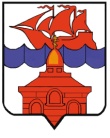 РОССИЙСКАЯ ФЕДЕРАЦИЯКРАСНОЯРСКИЙ КРАЙТАЙМЫРСКИЙ ДОЛГАНО-НЕНЕЦКИЙ МУНИЦИПАЛЬНЫЙ РАЙОНХАТАНГСКИИ СЕЛЬСКИЙ СОВЕТ ДЕПУТАТОВРЕШЕНИЕ«___»_______ 2024 года                                                                          № 000-РС«О внесении изменений в Решение Хатангского сельского Совета депутатов от 20.05.2014 № 150- РС «Об утверждении Генерального плана и Правил землепользования и застройки села Хатанга»В соответствии  с Федеральным законом № 131-ФЗ от 06.10.2003 «Об общих принципах организации местного самоуправления в Российской Федерации», со статьями 30, 31, 33 Градостроительного кодекса Российской Федерации, со статьей 85 Земельного кодекса Российской Федерации, Приказом Росреестра от 10.11.2020 № П/0412 «Об утверждении классификатора видов разрешенного использования земельных участков»,  на основании Устава сельского поселения Хатанга,  Хатангский сельский Совет депутатов  РЕШИЛ:  1. Внести в Решение Хатангского сельского Совета депутатов от 20.05.2014 № 150-РС «Об утверждении Генерального плана и Правил землепользования и застройки села Хатанга» следующие изменения:В пункте 1 статьи 34 «Ж. Жилая зона»:-  в основных видах разрешенного использования слова «Объекты гаражного назначения» заменить словами «Хранение автотранспорта» (код 2.7.1);  - условно разрешенные виды использования земельных участков и объектов капитального строительства дополнить видом «служебные гаражи» (код 4.9).2. Опубликовать настоящее решение в периодическом печатном издании органов местного самоуправления сельского поселения Хатанга – «Информационный бюллетень».3. Разместить настоящее решение в сети Интернет на официальном сайте органов местного самоуправления сельского поселения Хатанга www.hatanga24.ru. 4.  Настоящее решение вступает в силу в день, следующий за днем его официального опубликования.Председатель Хатангского                           Глава сельского поселения                                       сельского Совета депутатов                         Хатанга                                              _____________ И.А. Лаптукова                             ___________А. С. Доронин 